Appendix B.5 – Sample Letter of Agreement for In-Home Assignments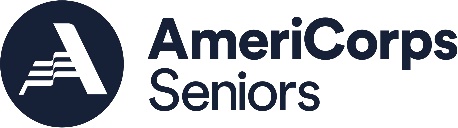 SAMPLE Letter of Agreement for In-Home Assignment_____________________________________________________________________________(Name)								(Address)The following services have been approved by the volunteer station staff and will be performed by an AmeriCorps Seniors volunteer: ___________________________________________________________________________________________________________________________________________________________________________________________________________The Volunteer Station Supervisor for this assignment is: ________________________________The AmeriCorps Seniors volunteer will serve: ________________________________________							(Days of the Week)From ____________________________ to __________________________________(Approximate Service Schedule)Volunteer services may be terminated by the sponsor at any time upon request of any of the undersigned parties.Signed: ____________________________________________________________________	Sponsor Representative					Date	_____________________________________________________________________	Volunteer Station Representative				Date	_____________________________________________________________________	Person Served or Legally Responsible Person		Date